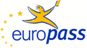 EuropassCurriculum VitaeEuropassCurriculum VitaePersonal informationPersonal informationSurname(s) / First name(s)Surname(s) / First name(s)  Koliqi Donika  Koliqi Donika  Koliqi Donika  Koliqi Donika  Koliqi Donika  Koliqi Donika  Koliqi Donika  Koliqi Donika  Koliqi Donika  Koliqi Donika  Koliqi Donika  Koliqi Donika  Koliqi Donika  Koliqi DonikaAddress(es)Address(es)   Street C, Prishtina   Street C, Prishtina   Street C, Prishtina   Street C, Prishtina   Street C, Prishtina   Street C, Prishtina   Street C, Prishtina   Street C, Prishtina   Street C, Prishtina   Street C, Prishtina   Street C, Prishtina   Street C, Prishtina   Street C, Prishtina   Street C, PrishtinaTelephone(s)Telephone(s)  +383 44 497 565   +383 44 497 565   +383 44 497 565   +383 44 497 565   +383 44 497 565 E-mailE-mail  koliqi.donika@gmail.com  koliqi.donika@gmail.com  koliqi.donika@gmail.com  koliqi.donika@gmail.com  koliqi.donika@gmail.com  koliqi.donika@gmail.com  koliqi.donika@gmail.com  koliqi.donika@gmail.com  koliqi.donika@gmail.com  koliqi.donika@gmail.com  koliqi.donika@gmail.com  koliqi.donika@gmail.com  koliqi.donika@gmail.com  koliqi.donika@gmail.com                     Nationality                     Nationality  Albanian  Albanian  Albanian  Albanian  Albanian  Albanian  Albanian  Albanian  Albanian  Albanian  Albanian  Albanian  Albanian  AlbanianDate of birthDate of birth21/02/199121/02/199121/02/199121/02/199121/02/199121/02/199121/02/199121/02/199121/02/199121/02/199121/02/199121/02/199121/02/199121/02/1991GenderGenderFemaleFemaleFemaleFemaleFemaleFemaleFemaleFemaleFemaleFemaleFemaleFemaleFemaleFemale   Work experience   Work experienceDatesOccupation or position heldMain activities and responsibilities Name and address of     employerType of business or sector                         DatesOccupation or position held Main activities and responsibilities Name and address of employerType of business or sector                           DatesOccupation or position heldMain activities and responsibilities Name and address of employerType of business or sector                            DatesOccupation or position heldMain activities and responsibilities Name and address of employerType of business or sector                            DatesOccupation or position heldMain activities and responsibilities Name and address of employerType of business or sectorDatesOccupation or position heldMain activities and responsibilities Name and address of     employerType of business or sector                         DatesOccupation or position held Main activities and responsibilities Name and address of employerType of business or sector                           DatesOccupation or position heldMain activities and responsibilities Name and address of employerType of business or sector                            DatesOccupation or position heldMain activities and responsibilities Name and address of employerType of business or sector                            DatesOccupation or position heldMain activities and responsibilities Name and address of employerType of business or sector   2011- 2012   Pedagogue   Practicing the role of pedagogue for children   “Gishtat” creative touch, Prishtina    Creative and recreational agency   2012-2018   Office Manager   Identification and reporting of the activity of the company "Smart med"  “Smart med”, Prishtina    Private company   2014/2015  Assistant (Part time)  Subject group exercises in the Department of Pedagogy (BA and MA), Preschool, Albanian Language and English Language Program.  University of Prishtina “Hasan Prishtina”, Faculty of Education  University   2017-2018   Assistant (Part time)Subject group exercises in the Department of Pedagogy (BA and MA), Inclusive Education (MA) and Pedagogy for Professional Schools (MA).  University of Prishtina “Hasan Prishtina”, Faculty of Education   University    2018-2018   Assistant (Part time)   Subject group exercises in the Department of Social Work (BA and MA)   University of Prishtina “Hasan Prishtina”, Faculty of Philosophy    University   2011- 2012   Pedagogue   Practicing the role of pedagogue for children   “Gishtat” creative touch, Prishtina    Creative and recreational agency   2012-2018   Office Manager   Identification and reporting of the activity of the company "Smart med"  “Smart med”, Prishtina    Private company   2014/2015  Assistant (Part time)  Subject group exercises in the Department of Pedagogy (BA and MA), Preschool, Albanian Language and English Language Program.  University of Prishtina “Hasan Prishtina”, Faculty of Education  University   2017-2018   Assistant (Part time)Subject group exercises in the Department of Pedagogy (BA and MA), Inclusive Education (MA) and Pedagogy for Professional Schools (MA).  University of Prishtina “Hasan Prishtina”, Faculty of Education   University    2018-2018   Assistant (Part time)   Subject group exercises in the Department of Social Work (BA and MA)   University of Prishtina “Hasan Prishtina”, Faculty of Philosophy    University   2011- 2012   Pedagogue   Practicing the role of pedagogue for children   “Gishtat” creative touch, Prishtina    Creative and recreational agency   2012-2018   Office Manager   Identification and reporting of the activity of the company "Smart med"  “Smart med”, Prishtina    Private company   2014/2015  Assistant (Part time)  Subject group exercises in the Department of Pedagogy (BA and MA), Preschool, Albanian Language and English Language Program.  University of Prishtina “Hasan Prishtina”, Faculty of Education  University   2017-2018   Assistant (Part time)Subject group exercises in the Department of Pedagogy (BA and MA), Inclusive Education (MA) and Pedagogy for Professional Schools (MA).  University of Prishtina “Hasan Prishtina”, Faculty of Education   University    2018-2018   Assistant (Part time)   Subject group exercises in the Department of Social Work (BA and MA)   University of Prishtina “Hasan Prishtina”, Faculty of Philosophy    University   2011- 2012   Pedagogue   Practicing the role of pedagogue for children   “Gishtat” creative touch, Prishtina    Creative and recreational agency   2012-2018   Office Manager   Identification and reporting of the activity of the company "Smart med"  “Smart med”, Prishtina    Private company   2014/2015  Assistant (Part time)  Subject group exercises in the Department of Pedagogy (BA and MA), Preschool, Albanian Language and English Language Program.  University of Prishtina “Hasan Prishtina”, Faculty of Education  University   2017-2018   Assistant (Part time)Subject group exercises in the Department of Pedagogy (BA and MA), Inclusive Education (MA) and Pedagogy for Professional Schools (MA).  University of Prishtina “Hasan Prishtina”, Faculty of Education   University    2018-2018   Assistant (Part time)   Subject group exercises in the Department of Social Work (BA and MA)   University of Prishtina “Hasan Prishtina”, Faculty of Philosophy    University   2011- 2012   Pedagogue   Practicing the role of pedagogue for children   “Gishtat” creative touch, Prishtina    Creative and recreational agency   2012-2018   Office Manager   Identification and reporting of the activity of the company "Smart med"  “Smart med”, Prishtina    Private company   2014/2015  Assistant (Part time)  Subject group exercises in the Department of Pedagogy (BA and MA), Preschool, Albanian Language and English Language Program.  University of Prishtina “Hasan Prishtina”, Faculty of Education  University   2017-2018   Assistant (Part time)Subject group exercises in the Department of Pedagogy (BA and MA), Inclusive Education (MA) and Pedagogy for Professional Schools (MA).  University of Prishtina “Hasan Prishtina”, Faculty of Education   University    2018-2018   Assistant (Part time)   Subject group exercises in the Department of Social Work (BA and MA)   University of Prishtina “Hasan Prishtina”, Faculty of Philosophy    University   2011- 2012   Pedagogue   Practicing the role of pedagogue for children   “Gishtat” creative touch, Prishtina    Creative and recreational agency   2012-2018   Office Manager   Identification and reporting of the activity of the company "Smart med"  “Smart med”, Prishtina    Private company   2014/2015  Assistant (Part time)  Subject group exercises in the Department of Pedagogy (BA and MA), Preschool, Albanian Language and English Language Program.  University of Prishtina “Hasan Prishtina”, Faculty of Education  University   2017-2018   Assistant (Part time)Subject group exercises in the Department of Pedagogy (BA and MA), Inclusive Education (MA) and Pedagogy for Professional Schools (MA).  University of Prishtina “Hasan Prishtina”, Faculty of Education   University    2018-2018   Assistant (Part time)   Subject group exercises in the Department of Social Work (BA and MA)   University of Prishtina “Hasan Prishtina”, Faculty of Philosophy    University   2011- 2012   Pedagogue   Practicing the role of pedagogue for children   “Gishtat” creative touch, Prishtina    Creative and recreational agency   2012-2018   Office Manager   Identification and reporting of the activity of the company "Smart med"  “Smart med”, Prishtina    Private company   2014/2015  Assistant (Part time)  Subject group exercises in the Department of Pedagogy (BA and MA), Preschool, Albanian Language and English Language Program.  University of Prishtina “Hasan Prishtina”, Faculty of Education  University   2017-2018   Assistant (Part time)Subject group exercises in the Department of Pedagogy (BA and MA), Inclusive Education (MA) and Pedagogy for Professional Schools (MA).  University of Prishtina “Hasan Prishtina”, Faculty of Education   University    2018-2018   Assistant (Part time)   Subject group exercises in the Department of Social Work (BA and MA)   University of Prishtina “Hasan Prishtina”, Faculty of Philosophy    University   2011- 2012   Pedagogue   Practicing the role of pedagogue for children   “Gishtat” creative touch, Prishtina    Creative and recreational agency   2012-2018   Office Manager   Identification and reporting of the activity of the company "Smart med"  “Smart med”, Prishtina    Private company   2014/2015  Assistant (Part time)  Subject group exercises in the Department of Pedagogy (BA and MA), Preschool, Albanian Language and English Language Program.  University of Prishtina “Hasan Prishtina”, Faculty of Education  University   2017-2018   Assistant (Part time)Subject group exercises in the Department of Pedagogy (BA and MA), Inclusive Education (MA) and Pedagogy for Professional Schools (MA).  University of Prishtina “Hasan Prishtina”, Faculty of Education   University    2018-2018   Assistant (Part time)   Subject group exercises in the Department of Social Work (BA and MA)   University of Prishtina “Hasan Prishtina”, Faculty of Philosophy    University   2011- 2012   Pedagogue   Practicing the role of pedagogue for children   “Gishtat” creative touch, Prishtina    Creative and recreational agency   2012-2018   Office Manager   Identification and reporting of the activity of the company "Smart med"  “Smart med”, Prishtina    Private company   2014/2015  Assistant (Part time)  Subject group exercises in the Department of Pedagogy (BA and MA), Preschool, Albanian Language and English Language Program.  University of Prishtina “Hasan Prishtina”, Faculty of Education  University   2017-2018   Assistant (Part time)Subject group exercises in the Department of Pedagogy (BA and MA), Inclusive Education (MA) and Pedagogy for Professional Schools (MA).  University of Prishtina “Hasan Prishtina”, Faculty of Education   University    2018-2018   Assistant (Part time)   Subject group exercises in the Department of Social Work (BA and MA)   University of Prishtina “Hasan Prishtina”, Faculty of Philosophy    University   2011- 2012   Pedagogue   Practicing the role of pedagogue for children   “Gishtat” creative touch, Prishtina    Creative and recreational agency   2012-2018   Office Manager   Identification and reporting of the activity of the company "Smart med"  “Smart med”, Prishtina    Private company   2014/2015  Assistant (Part time)  Subject group exercises in the Department of Pedagogy (BA and MA), Preschool, Albanian Language and English Language Program.  University of Prishtina “Hasan Prishtina”, Faculty of Education  University   2017-2018   Assistant (Part time)Subject group exercises in the Department of Pedagogy (BA and MA), Inclusive Education (MA) and Pedagogy for Professional Schools (MA).  University of Prishtina “Hasan Prishtina”, Faculty of Education   University    2018-2018   Assistant (Part time)   Subject group exercises in the Department of Social Work (BA and MA)   University of Prishtina “Hasan Prishtina”, Faculty of Philosophy    University   2011- 2012   Pedagogue   Practicing the role of pedagogue for children   “Gishtat” creative touch, Prishtina    Creative and recreational agency   2012-2018   Office Manager   Identification and reporting of the activity of the company "Smart med"  “Smart med”, Prishtina    Private company   2014/2015  Assistant (Part time)  Subject group exercises in the Department of Pedagogy (BA and MA), Preschool, Albanian Language and English Language Program.  University of Prishtina “Hasan Prishtina”, Faculty of Education  University   2017-2018   Assistant (Part time)Subject group exercises in the Department of Pedagogy (BA and MA), Inclusive Education (MA) and Pedagogy for Professional Schools (MA).  University of Prishtina “Hasan Prishtina”, Faculty of Education   University    2018-2018   Assistant (Part time)   Subject group exercises in the Department of Social Work (BA and MA)   University of Prishtina “Hasan Prishtina”, Faculty of Philosophy    University   2011- 2012   Pedagogue   Practicing the role of pedagogue for children   “Gishtat” creative touch, Prishtina    Creative and recreational agency   2012-2018   Office Manager   Identification and reporting of the activity of the company "Smart med"  “Smart med”, Prishtina    Private company   2014/2015  Assistant (Part time)  Subject group exercises in the Department of Pedagogy (BA and MA), Preschool, Albanian Language and English Language Program.  University of Prishtina “Hasan Prishtina”, Faculty of Education  University   2017-2018   Assistant (Part time)Subject group exercises in the Department of Pedagogy (BA and MA), Inclusive Education (MA) and Pedagogy for Professional Schools (MA).  University of Prishtina “Hasan Prishtina”, Faculty of Education   University    2018-2018   Assistant (Part time)   Subject group exercises in the Department of Social Work (BA and MA)   University of Prishtina “Hasan Prishtina”, Faculty of Philosophy    University   2011- 2012   Pedagogue   Practicing the role of pedagogue for children   “Gishtat” creative touch, Prishtina    Creative and recreational agency   2012-2018   Office Manager   Identification and reporting of the activity of the company "Smart med"  “Smart med”, Prishtina    Private company   2014/2015  Assistant (Part time)  Subject group exercises in the Department of Pedagogy (BA and MA), Preschool, Albanian Language and English Language Program.  University of Prishtina “Hasan Prishtina”, Faculty of Education  University   2017-2018   Assistant (Part time)Subject group exercises in the Department of Pedagogy (BA and MA), Inclusive Education (MA) and Pedagogy for Professional Schools (MA).  University of Prishtina “Hasan Prishtina”, Faculty of Education   University    2018-2018   Assistant (Part time)   Subject group exercises in the Department of Social Work (BA and MA)   University of Prishtina “Hasan Prishtina”, Faculty of Philosophy    University   2011- 2012   Pedagogue   Practicing the role of pedagogue for children   “Gishtat” creative touch, Prishtina    Creative and recreational agency   2012-2018   Office Manager   Identification and reporting of the activity of the company "Smart med"  “Smart med”, Prishtina    Private company   2014/2015  Assistant (Part time)  Subject group exercises in the Department of Pedagogy (BA and MA), Preschool, Albanian Language and English Language Program.  University of Prishtina “Hasan Prishtina”, Faculty of Education  University   2017-2018   Assistant (Part time)Subject group exercises in the Department of Pedagogy (BA and MA), Inclusive Education (MA) and Pedagogy for Professional Schools (MA).  University of Prishtina “Hasan Prishtina”, Faculty of Education   University    2018-2018   Assistant (Part time)   Subject group exercises in the Department of Social Work (BA and MA)   University of Prishtina “Hasan Prishtina”, Faculty of Philosophy    University                            DatesOccupation or position heldMain activities and responsibilities Name and address of employerType of business or sector                            DatesOccupation or position heldMain activities and responsibilities Name and address of employerType of business or sector   2018 - continues   Assistant    Subject group exercises in the Department of Pedagogy (BA and MA),   Inclusive Education (MA), Pedagogy for Professional Schools (MA), Preschool program (BA) and Elementary program (BA)   University of Prishtina “Hasan Prishtina”, Faculty of Education   University   2018 - continues   Assistant    Subject group exercises in the Department of Pedagogy (BA and MA),   Inclusive Education (MA), Pedagogy for Professional Schools (MA), Preschool program (BA) and Elementary program (BA)   University of Prishtina “Hasan Prishtina”, Faculty of Education   University   2018 - continues   Assistant    Subject group exercises in the Department of Pedagogy (BA and MA),   Inclusive Education (MA), Pedagogy for Professional Schools (MA), Preschool program (BA) and Elementary program (BA)   University of Prishtina “Hasan Prishtina”, Faculty of Education   University   2018 - continues   Assistant    Subject group exercises in the Department of Pedagogy (BA and MA),   Inclusive Education (MA), Pedagogy for Professional Schools (MA), Preschool program (BA) and Elementary program (BA)   University of Prishtina “Hasan Prishtina”, Faculty of Education   University   2018 - continues   Assistant    Subject group exercises in the Department of Pedagogy (BA and MA),   Inclusive Education (MA), Pedagogy for Professional Schools (MA), Preschool program (BA) and Elementary program (BA)   University of Prishtina “Hasan Prishtina”, Faculty of Education   University   2018 - continues   Assistant    Subject group exercises in the Department of Pedagogy (BA and MA),   Inclusive Education (MA), Pedagogy for Professional Schools (MA), Preschool program (BA) and Elementary program (BA)   University of Prishtina “Hasan Prishtina”, Faculty of Education   University   2018 - continues   Assistant    Subject group exercises in the Department of Pedagogy (BA and MA),   Inclusive Education (MA), Pedagogy for Professional Schools (MA), Preschool program (BA) and Elementary program (BA)   University of Prishtina “Hasan Prishtina”, Faculty of Education   University   2018 - continues   Assistant    Subject group exercises in the Department of Pedagogy (BA and MA),   Inclusive Education (MA), Pedagogy for Professional Schools (MA), Preschool program (BA) and Elementary program (BA)   University of Prishtina “Hasan Prishtina”, Faculty of Education   University   2018 - continues   Assistant    Subject group exercises in the Department of Pedagogy (BA and MA),   Inclusive Education (MA), Pedagogy for Professional Schools (MA), Preschool program (BA) and Elementary program (BA)   University of Prishtina “Hasan Prishtina”, Faculty of Education   University   2018 - continues   Assistant    Subject group exercises in the Department of Pedagogy (BA and MA),   Inclusive Education (MA), Pedagogy for Professional Schools (MA), Preschool program (BA) and Elementary program (BA)   University of Prishtina “Hasan Prishtina”, Faculty of Education   University   2018 - continues   Assistant    Subject group exercises in the Department of Pedagogy (BA and MA),   Inclusive Education (MA), Pedagogy for Professional Schools (MA), Preschool program (BA) and Elementary program (BA)   University of Prishtina “Hasan Prishtina”, Faculty of Education   University   2018 - continues   Assistant    Subject group exercises in the Department of Pedagogy (BA and MA),   Inclusive Education (MA), Pedagogy for Professional Schools (MA), Preschool program (BA) and Elementary program (BA)   University of Prishtina “Hasan Prishtina”, Faculty of Education   University   2018 - continues   Assistant    Subject group exercises in the Department of Pedagogy (BA and MA),   Inclusive Education (MA), Pedagogy for Professional Schools (MA), Preschool program (BA) and Elementary program (BA)   University of Prishtina “Hasan Prishtina”, Faculty of Education   University   2018 - continues   Assistant    Subject group exercises in the Department of Pedagogy (BA and MA),   Inclusive Education (MA), Pedagogy for Professional Schools (MA), Preschool program (BA) and Elementary program (BA)   University of Prishtina “Hasan Prishtina”, Faculty of Education   University                            DatesOccupation or position heldMain activities and responsibilities Name and address of employerType of business or sector                            DatesOccupation or position heldMain activities and responsibilities Name and address of employerType of business or sector                            DatesOccupation or position heldMain activities and responsibilities Name and address of employerType of business or sector                            DatesOccupation or position heldMain activities and responsibilities Name and address of employerType of business or sector2018-2019Lecturer   Teaching "Communication Skills with Children" and "Teaching Methodology"   AAB University, Prishtina    University  2019-2020  Lecturer  Teaching  “The School and family”   AAB University, Prishtina   University2018-2019Lecturer   Teaching "Communication Skills with Children" and "Teaching Methodology"   AAB University, Prishtina    University  2019-2020  Lecturer  Teaching  “The School and family”   AAB University, Prishtina   University2018-2019Lecturer   Teaching "Communication Skills with Children" and "Teaching Methodology"   AAB University, Prishtina    University  2019-2020  Lecturer  Teaching  “The School and family”   AAB University, Prishtina   University2018-2019Lecturer   Teaching "Communication Skills with Children" and "Teaching Methodology"   AAB University, Prishtina    University  2019-2020  Lecturer  Teaching  “The School and family”   AAB University, Prishtina   University2018-2019Lecturer   Teaching "Communication Skills with Children" and "Teaching Methodology"   AAB University, Prishtina    University  2019-2020  Lecturer  Teaching  “The School and family”   AAB University, Prishtina   University2018-2019Lecturer   Teaching "Communication Skills with Children" and "Teaching Methodology"   AAB University, Prishtina    University  2019-2020  Lecturer  Teaching  “The School and family”   AAB University, Prishtina   University2018-2019Lecturer   Teaching "Communication Skills with Children" and "Teaching Methodology"   AAB University, Prishtina    University  2019-2020  Lecturer  Teaching  “The School and family”   AAB University, Prishtina   University2018-2019Lecturer   Teaching "Communication Skills with Children" and "Teaching Methodology"   AAB University, Prishtina    University  2019-2020  Lecturer  Teaching  “The School and family”   AAB University, Prishtina   University2018-2019Lecturer   Teaching "Communication Skills with Children" and "Teaching Methodology"   AAB University, Prishtina    University  2019-2020  Lecturer  Teaching  “The School and family”   AAB University, Prishtina   University2018-2019Lecturer   Teaching "Communication Skills with Children" and "Teaching Methodology"   AAB University, Prishtina    University  2019-2020  Lecturer  Teaching  “The School and family”   AAB University, Prishtina   University2018-2019Lecturer   Teaching "Communication Skills with Children" and "Teaching Methodology"   AAB University, Prishtina    University  2019-2020  Lecturer  Teaching  “The School and family”   AAB University, Prishtina   University2018-2019Lecturer   Teaching "Communication Skills with Children" and "Teaching Methodology"   AAB University, Prishtina    University  2019-2020  Lecturer  Teaching  “The School and family”   AAB University, Prishtina   University2018-2019Lecturer   Teaching "Communication Skills with Children" and "Teaching Methodology"   AAB University, Prishtina    University  2019-2020  Lecturer  Teaching  “The School and family”   AAB University, Prishtina   University2018-2019Lecturer   Teaching "Communication Skills with Children" and "Teaching Methodology"   AAB University, Prishtina    University  2019-2020  Lecturer  Teaching  “The School and family”   AAB University, Prishtina   UniversityEducation and Training                      Institution                     Date                     Degree                                                                                                                                                         Education and Training                      Institution                     Date                     Degree                                                                                                                                                          Faculty of Philosophy, University of Prishtina 03/08/2012 Bachelor of Pedagogy Faculty of Philosophy, University of Prishtina 03/08/2012 Bachelor of Pedagogy Faculty of Philosophy, University of Prishtina 03/08/2012 Bachelor of Pedagogy Faculty of Philosophy, University of Prishtina 03/08/2012 Bachelor of Pedagogy Faculty of Philosophy, University of Prishtina 03/08/2012 Bachelor of Pedagogy Faculty of Philosophy, University of Prishtina 03/08/2012 Bachelor of Pedagogy Faculty of Philosophy, University of Prishtina 03/08/2012 Bachelor of Pedagogy Faculty of Philosophy, University of Prishtina 03/08/2012 Bachelor of Pedagogy Faculty of Philosophy, University of Prishtina 03/08/2012 Bachelor of Pedagogy Faculty of Philosophy, University of Prishtina 03/08/2012 Bachelor of Pedagogy Faculty of Philosophy, University of Prishtina 03/08/2012 Bachelor of Pedagogy Faculty of Philosophy, University of Prishtina 03/08/2012 Bachelor of Pedagogy Faculty of Philosophy, University of Prishtina 03/08/2012 Bachelor of Pedagogy Faculty of Philosophy, University of Prishtina 03/08/2012 Bachelor of Pedagogy                     Institution                     Date                     Degree                                                                                                                                                                              Institution                     Date                     Degree                                                                                                                                                          Faculty of Philosophy, University of Prishtina 12/02/2015 Master of Pedagogy Faculty of Philosophy, University of Prishtina 12/02/2015 Master of Pedagogy Faculty of Philosophy, University of Prishtina 12/02/2015 Master of Pedagogy Faculty of Philosophy, University of Prishtina 12/02/2015 Master of Pedagogy Faculty of Philosophy, University of Prishtina 12/02/2015 Master of Pedagogy Faculty of Philosophy, University of Prishtina 12/02/2015 Master of Pedagogy Faculty of Philosophy, University of Prishtina 12/02/2015 Master of Pedagogy Faculty of Philosophy, University of Prishtina 12/02/2015 Master of Pedagogy Faculty of Philosophy, University of Prishtina 12/02/2015 Master of Pedagogy Faculty of Philosophy, University of Prishtina 12/02/2015 Master of Pedagogy Faculty of Philosophy, University of Prishtina 12/02/2015 Master of Pedagogy Faculty of Philosophy, University of Prishtina 12/02/2015 Master of Pedagogy Faculty of Philosophy, University of Prishtina 12/02/2015 Master of Pedagogy Faculty of Philosophy, University of Prishtina 12/02/2015 Master of Pedagogy                   Institution                   Date                   DegreeDates             Title of training       Name of Institution         Providing training                                                                                              Dates             Title of training       Name of Institution         Providing trainingDates             Title of training       Name of Institution         Providing trainingDates             Title of training       Name of Institution         Providing trainingDates             Title of training       Name of Institution         Providing trainingPersonal skills and competences                   Institution                   Date                   DegreeDates             Title of training       Name of Institution         Providing training                                                                                              Dates             Title of training       Name of Institution         Providing trainingDates             Title of training       Name of Institution         Providing trainingDates             Title of training       Name of Institution         Providing trainingDates             Title of training       Name of Institution         Providing trainingPersonal skills and competences Faculty of Education, University of Prishtina   2017/2018 - continues  PhD. Cand – I passed the exams, I am writing my thesis now 2017 “The New Paradigm for Empowering Women” Global Woman Summit” in Tirana   2018  “International Conference on Lidership and Management in Schools and Business”  University of Prishtina, Faculty of Education and Faculty of Economics. Prishtinë  2018  "The Cosmos and Man"  Kosovo Youth Development Project, Resource Hub, University of Prishtina  2018   “Increasing transparency and academic integrity at the University of Prishtina”  ORCA, supported by the US Embassy-Pristina  2018"2017 Nobel Discoveries in Medicine, Chemistry, Physics reveal secrets of matter, life and cosmos" Faculty of Education, University of Prishtina   2017/2018 - continues  PhD. Cand – I passed the exams, I am writing my thesis now 2017 “The New Paradigm for Empowering Women” Global Woman Summit” in Tirana   2018  “International Conference on Lidership and Management in Schools and Business”  University of Prishtina, Faculty of Education and Faculty of Economics. Prishtinë  2018  "The Cosmos and Man"  Kosovo Youth Development Project, Resource Hub, University of Prishtina  2018   “Increasing transparency and academic integrity at the University of Prishtina”  ORCA, supported by the US Embassy-Pristina  2018"2017 Nobel Discoveries in Medicine, Chemistry, Physics reveal secrets of matter, life and cosmos" Faculty of Education, University of Prishtina   2017/2018 - continues  PhD. Cand – I passed the exams, I am writing my thesis now 2017 “The New Paradigm for Empowering Women” Global Woman Summit” in Tirana   2018  “International Conference on Lidership and Management in Schools and Business”  University of Prishtina, Faculty of Education and Faculty of Economics. Prishtinë  2018  "The Cosmos and Man"  Kosovo Youth Development Project, Resource Hub, University of Prishtina  2018   “Increasing transparency and academic integrity at the University of Prishtina”  ORCA, supported by the US Embassy-Pristina  2018"2017 Nobel Discoveries in Medicine, Chemistry, Physics reveal secrets of matter, life and cosmos" Faculty of Education, University of Prishtina   2017/2018 - continues  PhD. Cand – I passed the exams, I am writing my thesis now 2017 “The New Paradigm for Empowering Women” Global Woman Summit” in Tirana   2018  “International Conference on Lidership and Management in Schools and Business”  University of Prishtina, Faculty of Education and Faculty of Economics. Prishtinë  2018  "The Cosmos and Man"  Kosovo Youth Development Project, Resource Hub, University of Prishtina  2018   “Increasing transparency and academic integrity at the University of Prishtina”  ORCA, supported by the US Embassy-Pristina  2018"2017 Nobel Discoveries in Medicine, Chemistry, Physics reveal secrets of matter, life and cosmos" Faculty of Education, University of Prishtina   2017/2018 - continues  PhD. Cand – I passed the exams, I am writing my thesis now 2017 “The New Paradigm for Empowering Women” Global Woman Summit” in Tirana   2018  “International Conference on Lidership and Management in Schools and Business”  University of Prishtina, Faculty of Education and Faculty of Economics. Prishtinë  2018  "The Cosmos and Man"  Kosovo Youth Development Project, Resource Hub, University of Prishtina  2018   “Increasing transparency and academic integrity at the University of Prishtina”  ORCA, supported by the US Embassy-Pristina  2018"2017 Nobel Discoveries in Medicine, Chemistry, Physics reveal secrets of matter, life and cosmos" Faculty of Education, University of Prishtina   2017/2018 - continues  PhD. Cand – I passed the exams, I am writing my thesis now 2017 “The New Paradigm for Empowering Women” Global Woman Summit” in Tirana   2018  “International Conference on Lidership and Management in Schools and Business”  University of Prishtina, Faculty of Education and Faculty of Economics. Prishtinë  2018  "The Cosmos and Man"  Kosovo Youth Development Project, Resource Hub, University of Prishtina  2018   “Increasing transparency and academic integrity at the University of Prishtina”  ORCA, supported by the US Embassy-Pristina  2018"2017 Nobel Discoveries in Medicine, Chemistry, Physics reveal secrets of matter, life and cosmos" Faculty of Education, University of Prishtina   2017/2018 - continues  PhD. Cand – I passed the exams, I am writing my thesis now 2017 “The New Paradigm for Empowering Women” Global Woman Summit” in Tirana   2018  “International Conference on Lidership and Management in Schools and Business”  University of Prishtina, Faculty of Education and Faculty of Economics. Prishtinë  2018  "The Cosmos and Man"  Kosovo Youth Development Project, Resource Hub, University of Prishtina  2018   “Increasing transparency and academic integrity at the University of Prishtina”  ORCA, supported by the US Embassy-Pristina  2018"2017 Nobel Discoveries in Medicine, Chemistry, Physics reveal secrets of matter, life and cosmos" Faculty of Education, University of Prishtina   2017/2018 - continues  PhD. Cand – I passed the exams, I am writing my thesis now 2017 “The New Paradigm for Empowering Women” Global Woman Summit” in Tirana   2018  “International Conference on Lidership and Management in Schools and Business”  University of Prishtina, Faculty of Education and Faculty of Economics. Prishtinë  2018  "The Cosmos and Man"  Kosovo Youth Development Project, Resource Hub, University of Prishtina  2018   “Increasing transparency and academic integrity at the University of Prishtina”  ORCA, supported by the US Embassy-Pristina  2018"2017 Nobel Discoveries in Medicine, Chemistry, Physics reveal secrets of matter, life and cosmos" Faculty of Education, University of Prishtina   2017/2018 - continues  PhD. Cand – I passed the exams, I am writing my thesis now 2017 “The New Paradigm for Empowering Women” Global Woman Summit” in Tirana   2018  “International Conference on Lidership and Management in Schools and Business”  University of Prishtina, Faculty of Education and Faculty of Economics. Prishtinë  2018  "The Cosmos and Man"  Kosovo Youth Development Project, Resource Hub, University of Prishtina  2018   “Increasing transparency and academic integrity at the University of Prishtina”  ORCA, supported by the US Embassy-Pristina  2018"2017 Nobel Discoveries in Medicine, Chemistry, Physics reveal secrets of matter, life and cosmos" Faculty of Education, University of Prishtina   2017/2018 - continues  PhD. Cand – I passed the exams, I am writing my thesis now 2017 “The New Paradigm for Empowering Women” Global Woman Summit” in Tirana   2018  “International Conference on Lidership and Management in Schools and Business”  University of Prishtina, Faculty of Education and Faculty of Economics. Prishtinë  2018  "The Cosmos and Man"  Kosovo Youth Development Project, Resource Hub, University of Prishtina  2018   “Increasing transparency and academic integrity at the University of Prishtina”  ORCA, supported by the US Embassy-Pristina  2018"2017 Nobel Discoveries in Medicine, Chemistry, Physics reveal secrets of matter, life and cosmos" Faculty of Education, University of Prishtina   2017/2018 - continues  PhD. Cand – I passed the exams, I am writing my thesis now 2017 “The New Paradigm for Empowering Women” Global Woman Summit” in Tirana   2018  “International Conference on Lidership and Management in Schools and Business”  University of Prishtina, Faculty of Education and Faculty of Economics. Prishtinë  2018  "The Cosmos and Man"  Kosovo Youth Development Project, Resource Hub, University of Prishtina  2018   “Increasing transparency and academic integrity at the University of Prishtina”  ORCA, supported by the US Embassy-Pristina  2018"2017 Nobel Discoveries in Medicine, Chemistry, Physics reveal secrets of matter, life and cosmos" Faculty of Education, University of Prishtina   2017/2018 - continues  PhD. Cand – I passed the exams, I am writing my thesis now 2017 “The New Paradigm for Empowering Women” Global Woman Summit” in Tirana   2018  “International Conference on Lidership and Management in Schools and Business”  University of Prishtina, Faculty of Education and Faculty of Economics. Prishtinë  2018  "The Cosmos and Man"  Kosovo Youth Development Project, Resource Hub, University of Prishtina  2018   “Increasing transparency and academic integrity at the University of Prishtina”  ORCA, supported by the US Embassy-Pristina  2018"2017 Nobel Discoveries in Medicine, Chemistry, Physics reveal secrets of matter, life and cosmos" Faculty of Education, University of Prishtina   2017/2018 - continues  PhD. Cand – I passed the exams, I am writing my thesis now 2017 “The New Paradigm for Empowering Women” Global Woman Summit” in Tirana   2018  “International Conference on Lidership and Management in Schools and Business”  University of Prishtina, Faculty of Education and Faculty of Economics. Prishtinë  2018  "The Cosmos and Man"  Kosovo Youth Development Project, Resource Hub, University of Prishtina  2018   “Increasing transparency and academic integrity at the University of Prishtina”  ORCA, supported by the US Embassy-Pristina  2018"2017 Nobel Discoveries in Medicine, Chemistry, Physics reveal secrets of matter, life and cosmos" Faculty of Education, University of Prishtina   2017/2018 - continues  PhD. Cand – I passed the exams, I am writing my thesis now 2017 “The New Paradigm for Empowering Women” Global Woman Summit” in Tirana   2018  “International Conference on Lidership and Management in Schools and Business”  University of Prishtina, Faculty of Education and Faculty of Economics. Prishtinë  2018  "The Cosmos and Man"  Kosovo Youth Development Project, Resource Hub, University of Prishtina  2018   “Increasing transparency and academic integrity at the University of Prishtina”  ORCA, supported by the US Embassy-Pristina  2018"2017 Nobel Discoveries in Medicine, Chemistry, Physics reveal secrets of matter, life and cosmos"       Name of Institution         Providing training       Name of Institution         Providing training"Research Center for the Development of Kosovo""Research Center for the Development of Kosovo""Research Center for the Development of Kosovo""Research Center for the Development of Kosovo""Research Center for the Development of Kosovo""Research Center for the Development of Kosovo""Research Center for the Development of Kosovo""Research Center for the Development of Kosovo""Research Center for the Development of Kosovo""Research Center for the Development of Kosovo""Research Center for the Development of Kosovo""Research Center for the Development of Kosovo""Research Center for the Development of Kosovo""Research Center for the Development of Kosovo"Personal skills and competences            Mother tongue(s)Personal skills and competences            Mother tongue(s)AlbanianAlbanianAlbanianAlbanianAlbanianAlbanianAlbanianAlbanianAlbanianAlbanianAlbanianAlbanianAlbanianAlbanianOther language(s)Other language(s)1.English 1.English 1.English 1.English 1.English 1.English 1.English 1.English 1.English 1.English 1.English 1.English 1.English 1.English Self-assessmentSelf-assessmentUnderstandingUnderstandingUnderstandingUnderstandingUnderstandingSpeakingSpeakingSpeakingSpeakingSpeakingWritingWritingWritingEuropean level (*)European level (*)ListeningListeningReadingReadingReadingSpoken interactionSpoken interactionSpoken productionSpoken productionSpoken productionEnglishEnglishA¹Basic userA¹Basic userBasic userA¹Basic userA¹A¹Basic userA¹Basic userBasic user      Computer skills and             competences                                     Computer skills and             competences                                 Word/Excel/Power point/Publisher  Word/Excel/Power point/Publisher  Word/Excel/Power point/Publisher  Word/Excel/Power point/Publisher  Word/Excel/Power point/Publisher  Word/Excel/Power point/Publisher  Word/Excel/Power point/Publisher  Word/Excel/Power point/Publisher  Word/Excel/Power point/Publisher  Word/Excel/Power point/Publisher  Word/Excel/Power point/Publisher  Word/Excel/Power point/Publisher  Word/Excel/Power point/Publisher  Word/Excel/Power point/Publisher  Word/Excel/Power point/Publisher  Word/Excel/Power point/Publisher  Word/Excel/Power point/Publisher  Word/Excel/Power point/Publisher  Word/Excel/Power point/Publisher  Word/Excel/Power point/Publisher  Word/Excel/Power point/Publisher  Word/Excel/Power point/Publisher  Word/Excel/Power point/Publisher  Word/Excel/Power point/Publisher  Word/Excel/Power point/Publisher  Word/Excel/Power point/Publisher  Word/Excel/Power point/Publisher  Word/Excel/Power point/Publisher            Driving licenceAdditional Information                              Publications                    Conferences            Driving licenceAdditional Information                              Publications                    Conferences  B  "The educational function of school-family cooperation". The Textbook. 2012  '' Gender Equality in the Albanian Language and Social Textbooks of the Kosovo Elementary School ''. The Textbook. 2014'' A School Without Violence (How To Do It) '' (Arrangement of recommendations). The Textbook “Attitudes of preschool Teachers towards Inclusive Education: The case study in Kosovo”. International Conference “Applied Psychology and Educational Sciences. 01-02 November 2019. Tirana, Albania   B  "The educational function of school-family cooperation". The Textbook. 2012  '' Gender Equality in the Albanian Language and Social Textbooks of the Kosovo Elementary School ''. The Textbook. 2014'' A School Without Violence (How To Do It) '' (Arrangement of recommendations). The Textbook “Attitudes of preschool Teachers towards Inclusive Education: The case study in Kosovo”. International Conference “Applied Psychology and Educational Sciences. 01-02 November 2019. Tirana, Albania   B  "The educational function of school-family cooperation". The Textbook. 2012  '' Gender Equality in the Albanian Language and Social Textbooks of the Kosovo Elementary School ''. The Textbook. 2014'' A School Without Violence (How To Do It) '' (Arrangement of recommendations). The Textbook “Attitudes of preschool Teachers towards Inclusive Education: The case study in Kosovo”. International Conference “Applied Psychology and Educational Sciences. 01-02 November 2019. Tirana, Albania   B  "The educational function of school-family cooperation". The Textbook. 2012  '' Gender Equality in the Albanian Language and Social Textbooks of the Kosovo Elementary School ''. The Textbook. 2014'' A School Without Violence (How To Do It) '' (Arrangement of recommendations). The Textbook “Attitudes of preschool Teachers towards Inclusive Education: The case study in Kosovo”. International Conference “Applied Psychology and Educational Sciences. 01-02 November 2019. Tirana, Albania   B  "The educational function of school-family cooperation". The Textbook. 2012  '' Gender Equality in the Albanian Language and Social Textbooks of the Kosovo Elementary School ''. The Textbook. 2014'' A School Without Violence (How To Do It) '' (Arrangement of recommendations). The Textbook “Attitudes of preschool Teachers towards Inclusive Education: The case study in Kosovo”. International Conference “Applied Psychology and Educational Sciences. 01-02 November 2019. Tirana, Albania   B  "The educational function of school-family cooperation". The Textbook. 2012  '' Gender Equality in the Albanian Language and Social Textbooks of the Kosovo Elementary School ''. The Textbook. 2014'' A School Without Violence (How To Do It) '' (Arrangement of recommendations). The Textbook “Attitudes of preschool Teachers towards Inclusive Education: The case study in Kosovo”. International Conference “Applied Psychology and Educational Sciences. 01-02 November 2019. Tirana, Albania   B  "The educational function of school-family cooperation". The Textbook. 2012  '' Gender Equality in the Albanian Language and Social Textbooks of the Kosovo Elementary School ''. The Textbook. 2014'' A School Without Violence (How To Do It) '' (Arrangement of recommendations). The Textbook “Attitudes of preschool Teachers towards Inclusive Education: The case study in Kosovo”. International Conference “Applied Psychology and Educational Sciences. 01-02 November 2019. Tirana, Albania   B  "The educational function of school-family cooperation". The Textbook. 2012  '' Gender Equality in the Albanian Language and Social Textbooks of the Kosovo Elementary School ''. The Textbook. 2014'' A School Without Violence (How To Do It) '' (Arrangement of recommendations). The Textbook “Attitudes of preschool Teachers towards Inclusive Education: The case study in Kosovo”. International Conference “Applied Psychology and Educational Sciences. 01-02 November 2019. Tirana, Albania   B  "The educational function of school-family cooperation". The Textbook. 2012  '' Gender Equality in the Albanian Language and Social Textbooks of the Kosovo Elementary School ''. The Textbook. 2014'' A School Without Violence (How To Do It) '' (Arrangement of recommendations). The Textbook “Attitudes of preschool Teachers towards Inclusive Education: The case study in Kosovo”. International Conference “Applied Psychology and Educational Sciences. 01-02 November 2019. Tirana, Albania   B  "The educational function of school-family cooperation". The Textbook. 2012  '' Gender Equality in the Albanian Language and Social Textbooks of the Kosovo Elementary School ''. The Textbook. 2014'' A School Without Violence (How To Do It) '' (Arrangement of recommendations). The Textbook “Attitudes of preschool Teachers towards Inclusive Education: The case study in Kosovo”. International Conference “Applied Psychology and Educational Sciences. 01-02 November 2019. Tirana, Albania   B  "The educational function of school-family cooperation". The Textbook. 2012  '' Gender Equality in the Albanian Language and Social Textbooks of the Kosovo Elementary School ''. The Textbook. 2014'' A School Without Violence (How To Do It) '' (Arrangement of recommendations). The Textbook “Attitudes of preschool Teachers towards Inclusive Education: The case study in Kosovo”. International Conference “Applied Psychology and Educational Sciences. 01-02 November 2019. Tirana, Albania   B  "The educational function of school-family cooperation". The Textbook. 2012  '' Gender Equality in the Albanian Language and Social Textbooks of the Kosovo Elementary School ''. The Textbook. 2014'' A School Without Violence (How To Do It) '' (Arrangement of recommendations). The Textbook “Attitudes of preschool Teachers towards Inclusive Education: The case study in Kosovo”. International Conference “Applied Psychology and Educational Sciences. 01-02 November 2019. Tirana, Albania   B  "The educational function of school-family cooperation". The Textbook. 2012  '' Gender Equality in the Albanian Language and Social Textbooks of the Kosovo Elementary School ''. The Textbook. 2014'' A School Without Violence (How To Do It) '' (Arrangement of recommendations). The Textbook “Attitudes of preschool Teachers towards Inclusive Education: The case study in Kosovo”. International Conference “Applied Psychology and Educational Sciences. 01-02 November 2019. Tirana, Albania   B  "The educational function of school-family cooperation". The Textbook. 2012  '' Gender Equality in the Albanian Language and Social Textbooks of the Kosovo Elementary School ''. The Textbook. 2014'' A School Without Violence (How To Do It) '' (Arrangement of recommendations). The Textbook “Attitudes of preschool Teachers towards Inclusive Education: The case study in Kosovo”. International Conference “Applied Psychology and Educational Sciences. 01-02 November 2019. Tirana, Albania 